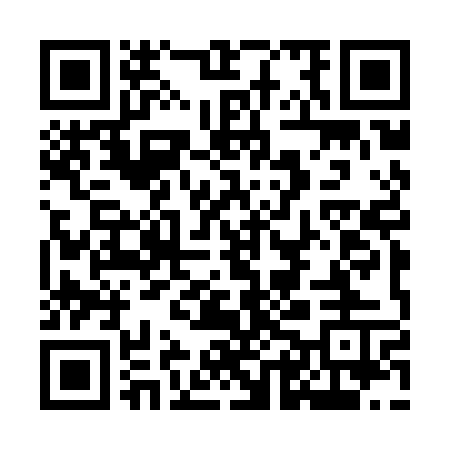 Ramadan times for Przybojewo Nowe, PolandMon 11 Mar 2024 - Wed 10 Apr 2024High Latitude Method: Angle Based RulePrayer Calculation Method: Muslim World LeagueAsar Calculation Method: HanafiPrayer times provided by https://www.salahtimes.comDateDayFajrSuhurSunriseDhuhrAsrIftarMaghribIsha11Mon4:074:076:0111:483:405:365:367:2412Tue4:054:055:5911:483:415:385:387:2613Wed4:024:025:5711:483:435:405:407:2814Thu4:004:005:5411:473:445:425:427:2915Fri3:573:575:5211:473:455:435:437:3116Sat3:543:545:5011:473:475:455:457:3317Sun3:523:525:4711:473:485:475:477:3518Mon3:493:495:4511:463:505:495:497:3719Tue3:463:465:4211:463:515:505:507:4020Wed3:443:445:4011:463:535:525:527:4221Thu3:413:415:3811:453:545:545:547:4422Fri3:383:385:3511:453:555:565:567:4623Sat3:363:365:3311:453:575:575:577:4824Sun3:333:335:3111:443:585:595:597:5025Mon3:303:305:2811:443:596:016:017:5226Tue3:273:275:2611:444:016:036:037:5427Wed3:253:255:2411:444:026:046:047:5628Thu3:223:225:2111:434:036:066:067:5929Fri3:193:195:1911:434:056:086:088:0130Sat3:163:165:1711:434:066:106:108:0331Sun4:134:136:1412:425:077:117:119:051Mon4:104:106:1212:425:097:137:139:082Tue4:074:076:1012:425:107:157:159:103Wed4:044:046:0712:415:117:177:179:124Thu4:014:016:0512:415:137:187:189:155Fri3:583:586:0312:415:147:207:209:176Sat3:553:556:0012:415:157:227:229:197Sun3:523:525:5812:405:167:247:249:228Mon3:493:495:5612:405:177:257:259:249Tue3:463:465:5312:405:197:277:279:2710Wed3:433:435:5112:405:207:297:299:29